Publicado en Henao, 6 3º 48009 Bilbao ESPAÑA el 27/02/2020 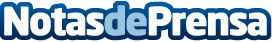 Crece el número de lectores en España según la Federación de Gremios de Editores de EspañaEl 68,5% de la población española se declara lector, un 1,3% más respecto al año anteriorDatos de contacto:Editorial Desclée944 246 843Nota de prensa publicada en: https://www.notasdeprensa.es/crece-el-numero-de-lectores-en-espana-segun-la Categorias: Literatura Sociedad http://www.notasdeprensa.es